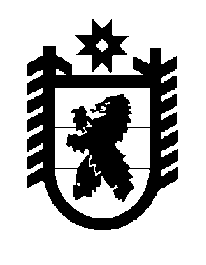 Российская Федерация Республика Карелия    ПРАВИТЕЛЬСТВО РЕСПУБЛИКИ КАРЕЛИЯРАСПОРЯЖЕНИЕот  29 октября 2015 года № 669р-Пг. Петрозаводск 1. В соответствии с пунктом 11 статьи 82 Лесного кодекса Российской Федерации, пунктами 15, 16 постановления Правительства Российской Федерации от 14 декабря 2009 года № 1007 «Об утверждении Положения об определении функциональных зон в лесопарковых зонах, площади и границ лесопарковых зон, зеленых зон», пунктом 61 статьи 5 Закона Республики Карелия от 5 мая 2008 года № 1188-ЗРК «О разграничении полномочий органов государственной власти Республики Карелия в области лесных отношений» Министерству по природопользованию и экологии Республики Карелия обеспечить организацию подготовки документации по изменению границы зеленой зоны поселка Ляскеля Питкярантского муниципального района на территории Питкярантского лесничества Ляскельского участкового лесничества в кварталах 145, 166 с целью добычи ООО «Русский гранит» строительного камня на участке недр «Станционный» для производства щебня.2. Признать утратившим силу распоряжение Правительства Республики Карелия от 12 июля 2013 года № 444р-П (Собрание законодательства Республики Карелия, 2013, № 7, ст. 1297).           ГлаваРеспублики  Карелия                                                              А.П. Худилайнен